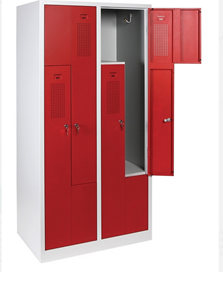 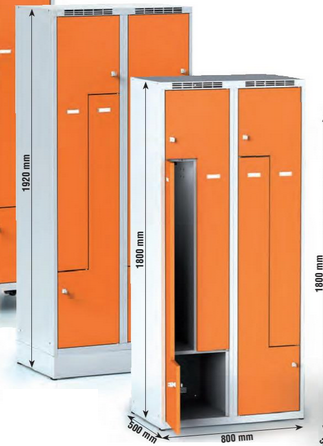 Šatníková skriňa "Z" 4-dverový  spolu 85ksPevný zvarovaný korpus na sokli s 4 dverami vo tvaru Z. Rozmery v x š x h = 1800(plus sokel) x 800 x 500 mm, šírka každého dielu = 400 mm. Uzamykanie - zámok cylindrický s 2 kľúčmi, zosilnenie dverí výstuhou. Výbava oddielov - tyč na ramienka s 2 háčikmi, bočný háčik na zavesenie odevov, vybavená vetracími otvormi, miesto na menovku. Povrchová úprava práškovým lakom, farba: oranžová, zelená, žltá, červená, modrá. Univerzálny kľúčik.Poznámka: O počte farieb sa môžeme dohodnúť. Minimálne však dve farby.Šatňová lavička, dĺžka 1000mm      spolu 20ks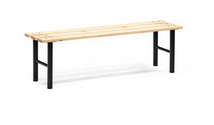 Dĺžka lavičky: 1000mmVýška lavičky: 420mm alebo 430mmHĺbka: 360mmRobustná lavička s latkovou sedacou plochou z dreva a spevnenou krížovou výstužou pre vyššiu stabilitu. Trubkový oceľový rám, alebo joklovina, povrchová úprava práškovým lakom, farba sivá, prípadne podľa skriniek, plastové koncovkyLakované drevoPevná konštrukciaPredpokladaná cena zákazky aj s DPH je 28896EUR.Pri cenových ponukách žiadame doložiť aj obrázok uvedeného produktu.Cenové ponuky žiadame doručiť, najneskôr 20.02.2019, do 15,00 hod. na mailuvú adresu:zsrabca@stonline.sk